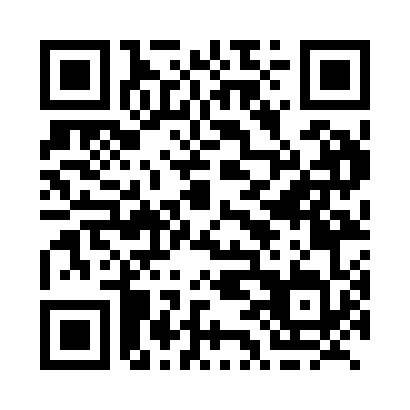 Prayer times for York Landing, Manitoba, CanadaWed 1 May 2024 - Fri 31 May 2024High Latitude Method: Angle Based RulePrayer Calculation Method: Islamic Society of North AmericaAsar Calculation Method: HanafiPrayer times provided by https://www.salahtimes.comDateDayFajrSunriseDhuhrAsrMaghribIsha1Wed3:305:381:216:349:0511:142Thu3:295:361:216:369:0711:153Fri3:285:341:216:379:0911:164Sat3:275:321:216:389:1111:175Sun3:265:301:216:399:1311:186Mon3:255:281:216:409:1511:187Tue3:235:251:216:429:1711:198Wed3:225:231:216:439:1911:209Thu3:215:211:216:449:2111:2110Fri3:205:191:216:459:2311:2211Sat3:195:171:216:469:2511:2312Sun3:185:151:216:479:2711:2413Mon3:175:131:216:489:2911:2514Tue3:165:121:216:499:3111:2615Wed3:155:101:216:509:3311:2716Thu3:155:081:216:519:3511:2817Fri3:145:061:216:539:3611:2918Sat3:135:041:216:549:3811:3019Sun3:125:031:216:559:4011:3120Mon3:115:011:216:569:4211:3221Tue3:104:591:216:579:4411:3322Wed3:104:581:216:579:4511:3323Thu3:094:561:216:589:4711:3424Fri3:084:551:216:599:4911:3525Sat3:084:531:217:009:5011:3626Sun3:074:521:227:019:5211:3727Mon3:064:511:227:029:5311:3828Tue3:064:501:227:039:5511:3829Wed3:054:481:227:049:5611:3930Thu3:054:471:227:049:5811:4031Fri3:044:461:227:059:5911:41